Заявка на участие в семинаре «Оборудование, технология, материалы 2024»Город: МоскваДата: 15.04.2023Бесплатное участие до 2х сотрудников от предприятия при подаче заявки до 20.03.2024.  Заполненную заявку просим отправить на электронную почту: 
shamanskaya@petrocom.ru
info@v-intech.ru До встречи на семинаре!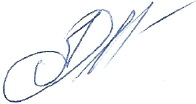 Предприятие  ФИОДолжность e-mailТелефон 